Белова Е.А.Методическая  разработка внеклассного мероприятия для параллели 9х классов.Проект «Школьное телевидение»В рамках недели английского языка 2011-2012 г была проведена игра-соревнование в параллели 9-х классов. Тема игры – «School TV». Учащимся было предложено создать проект собственного ТВ канала нашей школы. В игру были включены следующие конкурсы:1 Презентация ТВ канала – эмблема и тематика транслируемых передач. 2 Реклама. Было предложено два направления: «Наша школа» и «Здоровый образ жизни».3 Музыкальная программа – исполнение песни на английском языке.4 Юмористическая передача – инсценировка смешной истории, анекдота.5 Викторина «Кто самый умный?». Этот  конкурс проводился в три раунда в перерывах между предыдущими. В каждом раунде команды получают по три вопроса.Примечание: эти задания готовились заранее.Конкурсы 1-4 оцениваются по пятибалльной системе.  За каждый ответ в викторине команда получает 1 балл.  Если команда не может дать ответ на данный вопрос, он передается другой команде.			Сценарий игрыВедущий   Good afternoon, dear friends! We are glad to see you all – the participants, the supporters the jury and the guests!Let us greet the team of 9A form….. 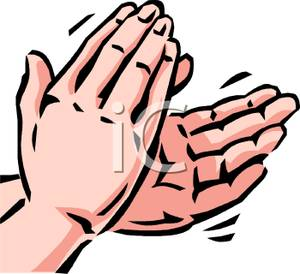                                             9B form……                      				9V form…..  				And the jury…..Let me announce our contest open! Today you will have to use your brains, your knowledge, your artistic skills and your sense of humour. The most smart, talented and witty team will win the game. So, good luck to all the participants!  1st  competition        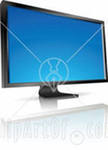 It was your home task to create our school TV channel, to design its symbol and present the programs. Please, introduce your projects.2nd  competition       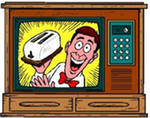 Everybody will agree that it is impossible to imagine modern life without advertisements. We see them at every step wherever we go. Our school TV, certainly, is not an exception. You had to prepare advertisements either of our school or healthy way of life. Now, everybody is looking forward to seeing them.3rd competition     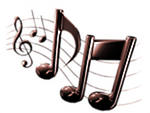 Now it is time for music! Can you think of a day without it? We hear music everywhere: in the street in shops, in parks and at home. Music follows us from childhood and we can't live without it. We listen to music when we are happy or sad, we dance to it and we learn to play music, too! Let us enjoy colourful performances of our participants!4th competition   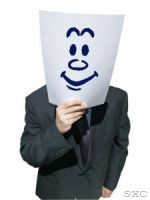 Humour is a phenomenon which is influenced by culture. British jokes tend to be subtle but with a dark or sarcastic undertone. There is usually a hidden meaning. Now I am happy to announce the next HUMOUR contest! Dear participants, you are welcome to the stage!QUIZ       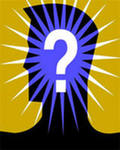 ROUND 19А  1  What is the fastest way to cross the English Channel?  through the Channel Tunnel  by boat  by ferry  by ship9Б  1  How are the British policeman called?   Hobbit  Bobby  Robbie  William9В  1  What is the highest mark in British schools?   A  B  C  D9А  2  What does “Tartan” mean?  a hat  trainers  the pattern of the “Kilt”  a skirt9Б   2  What colour are the taxis in London?  yellow  black  red  green9В   2  How many oceans wash the USA?  3  2  4  19А  3 What is a national symbol of the USA?   the rose  the Cherokee rose  the Statue of Liberty  the bald eagle9Б   3  On what river is the capital of the USA?   The Hudson  the Potomac  the Mississippi  the Amazon9В  3  What is the largest state in the USA?   Colorado  California  Michigan  AlaskaROUND 29А 1  What belongs only to you and yet is used more by others than by yourselves?    (your name)9Б 1  What  question can’t be answered with “Yes”?   (Are you asleep?)9В  1   What is it that is not burnt in the fire and can’t be drowned in the water?   (Ice)9A  2   5 birds were in a tree. The hunter shot at them and saw 2 fall. How many birds were left in the                  tree?     (no one – others fly away)9Б  2   What man can’t live inside the house?    (snowman)9В  2   When I eat I live, when I drink I die. What am I?    (fire)9A  3   If you have it, you want to share it. If you share it, you do not have it. What is it?  (secret)9Б  3   What is white when it is dirty and black when it is clean?   (blackboard)9В  3   What is always coming, but never arrives?      (tomorrow)ROUND 3In the early childhood we learn the phrase which helps us to memorize the colours of the rainbow:«Каждый Охотник Желает Знать Где Сидит Фазан ». Think and try to invent ta similar phrase in English.(Richard Of York Gave Battle In Vain)Приложения 1 Мультимедийная поддержка викторины2 Реклама напитка «Чудо»  (9А) видео3 Песня “Lemon Tree” (9B) видео4 Песня “Englishman in New York”    (9Б)   видео5 Песня (9А)  видео5 Презентация ТВ канала (9А) видео  мультимедиа